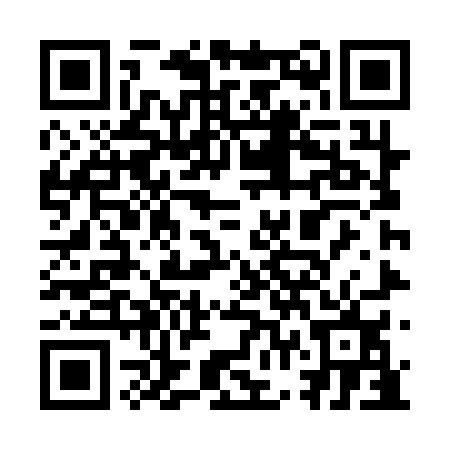 Prayer times for Summit Roadhouse, Yukon, CanadaMon 1 Jul 2024 - Wed 31 Jul 2024High Latitude Method: Angle Based RulePrayer Calculation Method: Islamic Society of North AmericaAsar Calculation Method: HanafiPrayer times provided by https://www.salahtimes.comDateDayFajrSunriseDhuhrAsrMaghribIsha1Mon3:084:072:108:1912:121:112Tue3:094:092:108:1912:111:103Wed3:104:102:108:1812:091:104Thu3:114:122:108:1812:081:095Fri3:124:142:118:1712:061:086Sat3:134:162:118:1712:041:077Sun3:144:182:118:1612:031:068Mon3:154:202:118:1612:011:069Tue3:174:232:118:1511:591:0510Wed3:184:252:118:1511:571:0411Thu3:194:272:118:1411:541:0312Fri3:204:302:128:1311:521:0213Sat3:224:322:128:1211:501:0014Sun3:234:352:128:1111:4812:5915Mon3:244:372:128:1111:4512:5816Tue3:264:402:128:1011:4312:5717Wed3:274:432:128:0911:4012:5618Thu3:284:452:128:0811:3812:5419Fri3:304:482:128:0611:3512:5320Sat3:314:512:128:0511:3212:5221Sun3:334:542:128:0411:2912:5122Mon3:344:562:128:0311:2712:4923Tue3:354:592:128:0211:2412:4824Wed3:375:022:128:0011:2112:4625Thu3:385:052:127:5911:1812:4526Fri3:405:082:127:5811:1512:4327Sat3:415:112:127:5611:1212:4228Sun3:435:142:127:5511:0912:4129Mon3:445:172:127:5311:0612:3930Tue3:455:202:127:5211:0312:3731Wed3:475:222:127:5011:0012:36